       Greater Cleveland Boating Association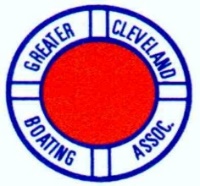 Established 1946Dedicated to the safety and advancement of water recreation* Political action for boaters*Visit Us at Our Website www.gcba.usJoe Chase summer 2022 Annual Fund RaiserWhat: GCBA Mid-Summer Rendezvous to Benefit The Joe Chase Memorial FundWhere: North Coast Harbor Rock & Dock, Cleveland OhioWhen: Friday June 24, 2022 thru Sunday June 26th, 2022How to Register: Please use the Snag-A-Slip website or app to book your stay for arrival on June 24th or 25th through June 26th, 2022, with the Greater Cleveland Boating Assoc. (GCBA). Details: There will be some fun activates, chances to win some prizes & money with Chinese Raffle held at 18:00. Feel free to ask your club to donate something, any size is welcome (Boat related) 50/50 tickets sold from 10:00 to 19:00.                                                                                                                                                                                                                                    Burgers and dogs, mac salad, chips & soft drinks for late lunch Saturday from 13:00 to 15:00 Adults $10.00 donation wrist bands may be purchased on site for lunch. Possible special priced tours for the weekend (space center, Rock N Roll Museum & Good time cruise). Free Music throughout most of the daySat. evening, we will be going boat to boat so bring your favorite beverage or snack to share. All money raised at this event will go to the Joe Chase Memorial Fund for safety & education of water users. ContactVice Commander Capt. Don Young  boat4fun123@yahoo.com, 216-789-2162 orFlag Lieutenant Nick Hostottle  216-644 8308 with any questions